Kdo se skriva za rešetkami tega okna? Rešitev: GORI LA – gorila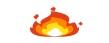 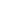 